Vocabulary: Fraction Artist 2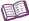 VocabularyDenominator – the bottom number in a fraction.The denominator represents the number of equal parts the whole has been divided into.For example, in the fraction , the denominator shows that the whole has been divided into 5 equal parts.Fraction – a number that shows the relationship between a part and a whole.A fraction consists of a denominator (bottom number) and a numerator (top number).Numerator – the top number in a fraction. The numerator counts the number of equal parts indicated by the fraction.For example, in the fraction , the numerator shows that the fraction refers to 3 of the 5 equal parts that make up the whole.